 ГКОУ РД « Качалайская СОШ Цунтинского района»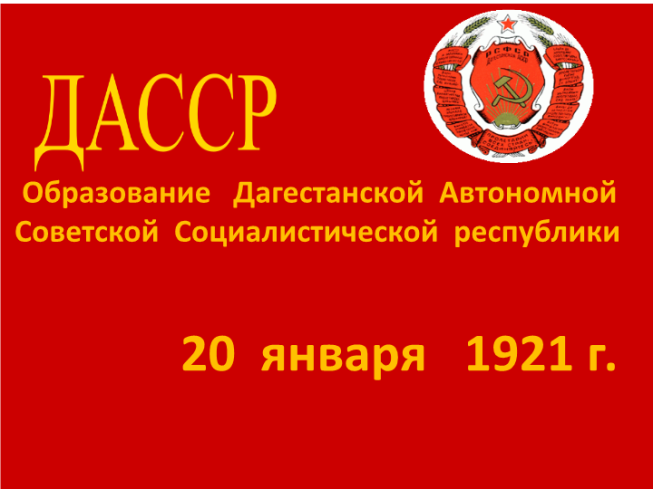 Справка о проведении мероприятий, приуроченных ко дню образования ДАССР. 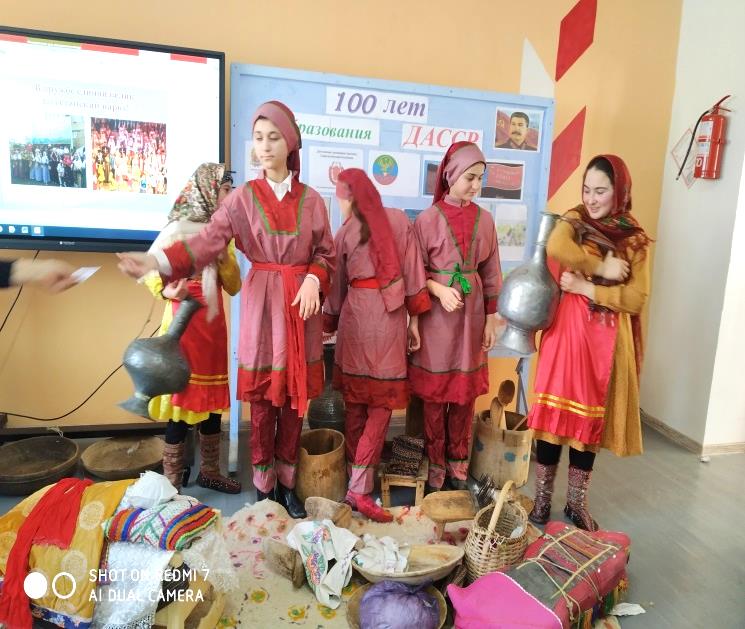 21. 01. 21г.Справка об открытии сезона -100 –летие образования  ДАССР.Цели: 1. Формирование и развитие чувства патриотизма, обосновать необходимость мирного сосуществования людей различных национальностей и религиозных конфессий.2. Приобщать учеников к прекрасному,  к богатому культурно-историческому наследию малой Родины. 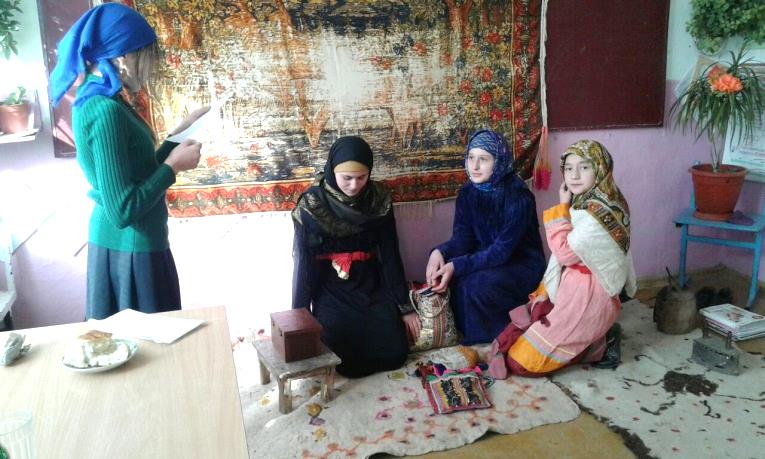 3. Углубить знания учеников о кодексах народов Дагестана.4. Воспитание нравственности21января 2021г в ГКОУ РД « Качалайская СОШ Цунтинского района» прошла торжественная церемония  открытия Года  100- летия со дня образования ДАССР ( Дагестанской автономной Советской Социалистической Республики Дагестан). 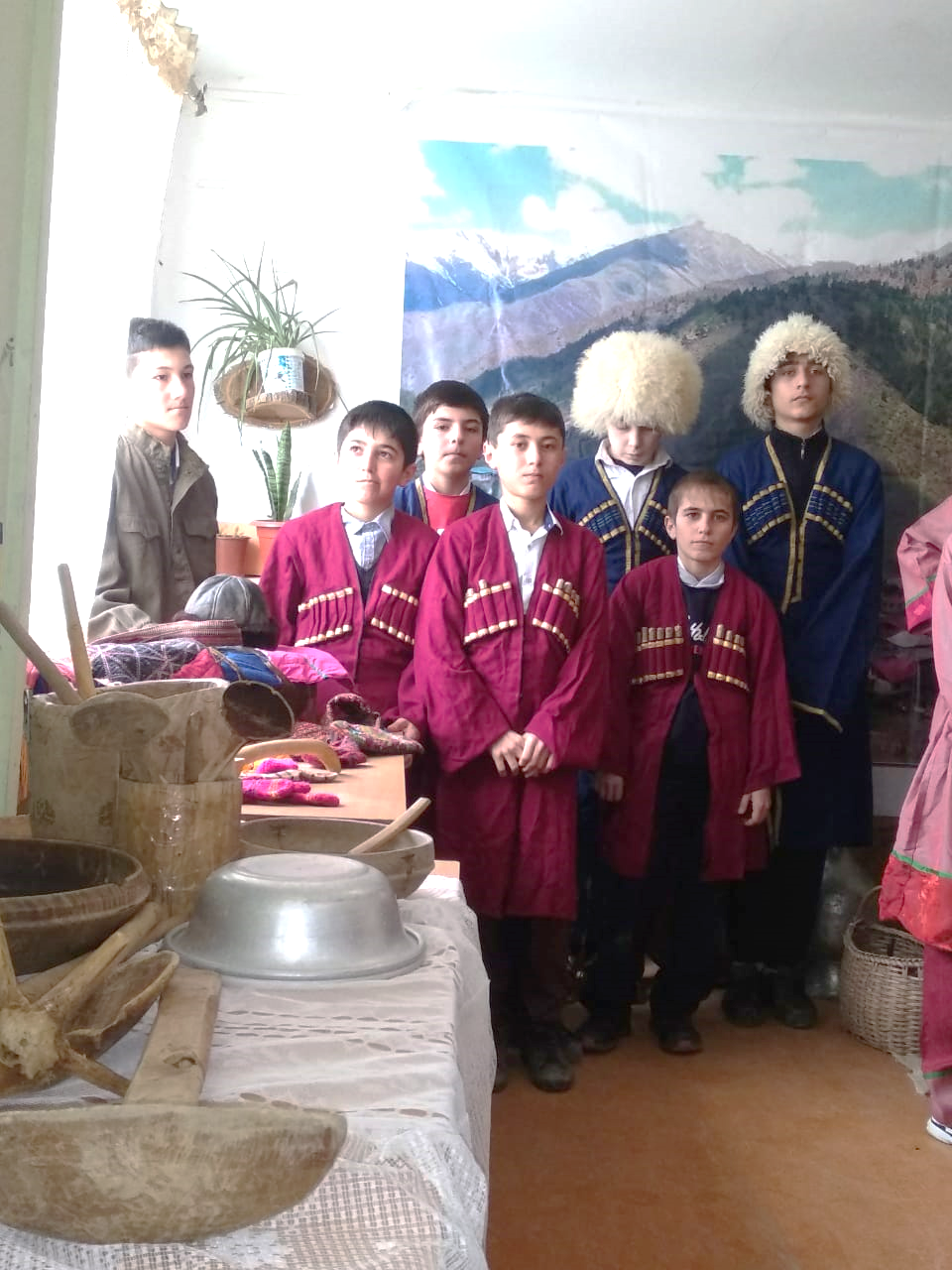 21 января-зам. дир. по ВР Иманалиевой совместно с зав.сельской библиотекой Джалиловой Х.М. было  проведено торжественное  открытие сезона, посвященное к 100- летию образования ДАССР. «Ты, Дагестан, ты – наша Родина!». 
Цель мероприятия – знакомство учащихся с историей становления родного края, его значении в историческом ракурсе, развитие у молодежи и подрастающего поколения чувства патриотизма и гордости за свой регион. В ходе  мероприятия был исполнен гимн Дагестана, прозвучали песни и стихи о родном крае, показаны инсценировки  об обычаях и традициях народов Дагестана.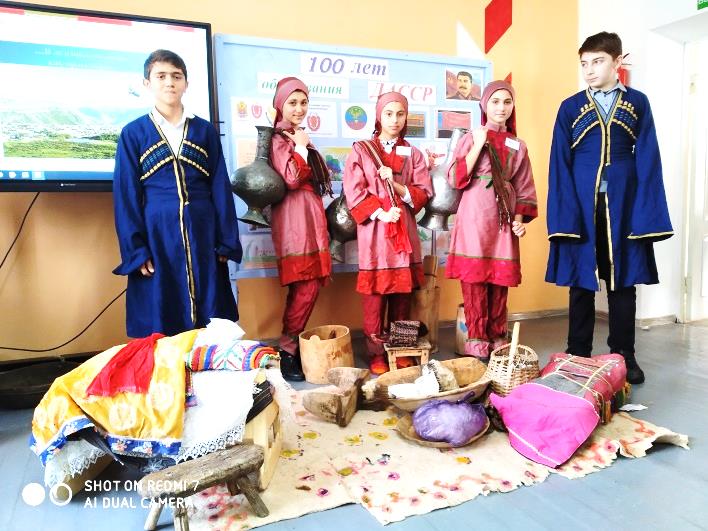  Зав. Библиотекой и СПВ Вакиловой  Ш.М. был оформлен зал по тематике, выставку-экспозицию, раскрывающую  этно-культурное наследие Дагестана, книжную выставку. 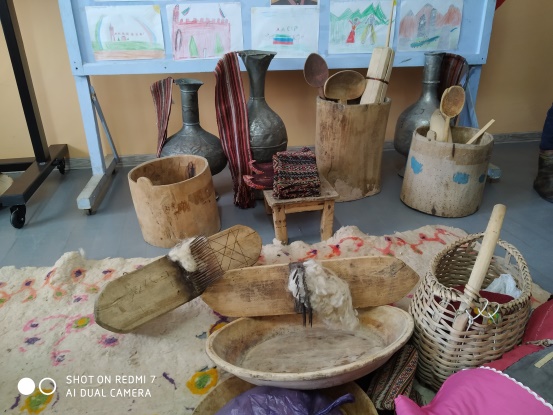 Учителем истории Дагестана Джалиловым М.М. был организован конкурс-выставка  рисунков и творческих работ, Учащиеся 5- 9 классов выпустили стенгазеты на тему « Дагестан край родной»В ГКОУ РД «Качалалайская СОШ Цунтинского района»